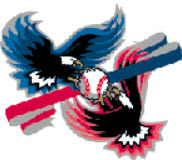 Activités préparatoires :Proposition 1 : Je propose pour 2019 une formation en début d’année de tous les registraires de la région. La formation pour TOUS les registraires sera tenue au début du mois de février.Proposition 2 : Je propose qu’une formation ou mise à niveau des coordonnateurs soient faite en début d’année. Pour ce faire, collectivement une date d’embauche pour les coordonnateurs devrait être fixée.La formation pour TOUS les coordonnateurs sera tenue fin avril ou début mai.Organisation de la saison :Proposition 8 :Je propose de discuter de l’impact du territoire sur l’organisation du jeu, sur le calendrier saisonnier, sur les règles de coordination et des conséquences au non-respect du calendrier établi. Une excellente communication doit être mise en place pour faire connaitre ces décisions.L’organisation du calendrier se fera sensiblement à l’image des calendriers 2018.Pour l’élaboration du calendrier : (règle exclue pour les reprises de parties)18 mai : 	Ligue AA	26 matchsLes équipes d’un même territoire devront avoir le moins de double possible.20 mai : 	Ligue A	22 matchs (1 match sur semaine – match sur weekend)28 mai : 	Ligue B	20 matchs (1 match sur semaine – match sur weekend)Pour la ligue Midget B, la moitié du calendrier sera sur chacune des rives. Et l’autre moitié sera inter-rives pour réduire les déplacements des équipes.Le modèle des activités de fin de saison sera reporté pour 2019. Les règlements de séries devront être révisés.Proposition 5 :Rencontrer les différentes zones en début d’année pour mieux évaluer la tâche à planifier pour le coordonnateur régional suite aux différentes spécifications.Une rencontre individuelle par secteur sera organisée pour planifier les différentes Ligue Atome et Moustique B, ainsi que pour le baseball féminin, à l’image de la volonté des différentes associations.L’harmonisation des règlements de l’Atome B est souhaitable.Proposition 3 :Je propose de conserver les journées fixes, mais de les définir par catégorie et par ligue. (Lire le texte descriptif)Les journées fixes seront maintenues, mais la Ligue A et B n’auront pas les mêmes jours fixes par catégorie afin de faciliter les remplacements et dégager certains officiels.Proposition 4.5 :Compte tenu du résultat du sondage, nous proposons de ne pas interrompre les activités pendant les semaines de la construction, mais de ne reporter aucun match pendant cette période pour y laisser que les matchs réguliers prévus au calendrier. Pour la Ligue A, deux matchs seront prévus au calendrier.Pour la Ligue B, un seul match sera prévu au calendrier.Aucune reprise de match ne sera autorisée pour la période des vacances de la construction.Règlements de la LBCRQ :Proposition 6 :Revoir le règlement de la ligue attestant qu’une partie est règlementaire à partir de l’alignement de huit joueurs.Le règlement de la LBCRQ stipulant qu’un match est règlementaire à partir de huit joueurs, avec un retrait fantôme pour le neuvième joueur est maintenu.Les règlements liés au sous-classement d’une équipe ou de joueur sont également maintenus.Proposition 7 :Je propose que les gouverneurs associatifs entérinent la règle de suspension suite à un forfait pour la saison 2019.Les parties déclarées perdues par forfait ne seront pas acceptées. Les équipes doivent toujours se présenter.Le règlement # 53 « Retrait ou refus de jouer » continuera de s’appliquer.Suite à l’excellent résultat de la règle de 2018, stipulant que pour la période des séries, toute suspension sera appliquée pour toute la période des séries restante est également maintenue.Gestion de la LBCRQ :Proposition 9 :Je propose de modifier le modèle de communication des résultats de partie par l’envoie exclusif de la feuille de match au coordonnateur de la ligue par voie électronique. Un délai de 24 heures sera accordé aux entraineurs pour faire parvenir leur feuille de match à la Ligue.Les résultats seront compilés. dans la journée suivante et le classement sera mis à jour par la suite ainsi que les statistiques des lanceurs.Les résultats des parties et le registre des lanceurs seront entrés directement par les équipes par le moyen choisi par chaque association, soit par l’entraineur, le marqueur ou le coordonnateur associatif.Proposition 10 :Afin de nous permettre d’instaurer un système efficace, je propose que toutes les associations s’engagent par écrit à une entente qui fixera les attentes de part et d’autre. Un modèle sera soumis pour approbation aux gouverneurs.Proposition 11 :Afin de nous permettre d’instaurer un système efficace, je propose que toutes les associations extérieures intégrant notre Ligue s’engagent par écrit à une entente qui fixera les attentes de part et d’autre. Un modèle sera soumis pour approbation aux gouverneurs.Proposition 12 :Afin de maximiser le fonctionnement de la ligue, de réduire les nombreux courriels des gouverneurs, je propose que la ligue communique directement avec le personnel entraineur sans intermédiaire sur les questions liées au jeu et à l’organisation de la ligue.Une communication efficace, outil de gestion :Proposition 13 :Je vous propose de monter un plan de communication afin de rejoindre le maximum de participants constituant la ligue afin de les informer et également afin de recueillir les informations pertinentes à notre prise de décision.Je vous propose de centraliser l’information sur la tenue des activités à même le site de la LBCRQ. Un seul site et tout le monde est avisé en temps réel.Proposition 14 :Publier les règles de fonctionnement souhaitées et votées par l’ensemble des gouverneurs sur le site de la ligue en début de saisonLa LBCRQ travaillera à maximiser l’utilisation de son site et à développer des commandites de visibilité.Après un long débat, cette proposition a été refusée.Proposition 16 :Je propose pour l’an prochain que la Ligue (nous tous) élabore un tournoi de mi-saison afin de déterminer les participants aux championnats provinciaux. Cela aura pour avantage d’éliminer cette date butoir des contraintes de notre calendrier saisonnier et de nous assurer que toutes les équipes sans exception puisse vivre l’expérience d’un tournoi.Les propositions suivantes ont été refusées et redirigées vers la Commission des présidents.Soutien à l’arbitrage : Proposition 15 :Je propose qu’une stratégie de recrutement globale inter-association pour les arbitres soit développée et soutenue par tous.  Je propose de revoir à la hausse l’imputabilité d’un entraîneur suite à une expulsion d’un match. Je déplore que l’expulsion soit incluse dans les stratégies de coaching, cela va à l’encontre du bien de tous et du soutien indéfectible que nous devons à nos jeunes arbitres.Je propose qu’un processus de communication continue soit instauré entre la Ligue et les représentants des arbitres et marqueurs.La rencontre avait pour objectif de planifier la saison 2019 à partir des recommandations déposées par la LBCRQ dans son rapport d’activités 2018. Toutes les propositions ont été débattues, les différents problèmes de la saison 2018 ont été mis en lumière afin de permettre la tenue d’un vote définitif pour la prochaine saison. La Ligue débutera donc ses travaux dès maintenant pour la préparation de la prochaine saison. Les propositions suivantes ont été acceptées : décision complémentaire en bleuAjustement au système de gestion Spordle :Proposition 2.5 :Le système de Spordle devra être en mesure de produire un rapport sur les parties déclarées perdues par forfait et faciliter l’exportation des données.Proposition 4 :Travailler avec Spordle sur la mécanique de l’élaboration des calendriers avec des consignes plus détaillées.Proposition 9 :Le système de Spordle devra permettre à la feuille de match de chaque partie d’être consultée.